Number Cards (1–10)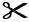 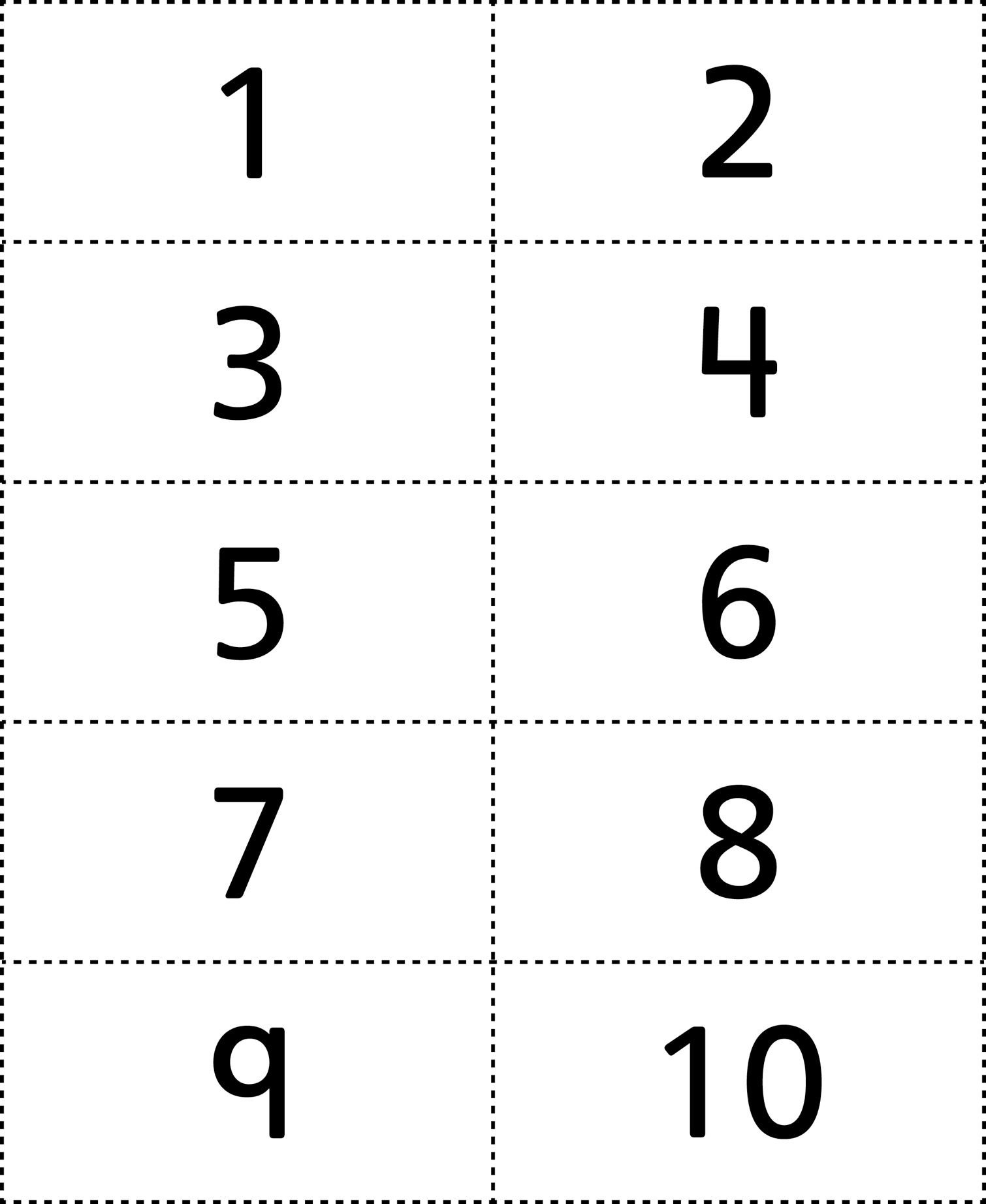 